Демко Дарья группа 203-1Тема № 6 (12 часов).Биологически-активные добавки. Анализ ассортимента. Хранение. Реализация. Документы, подтверждающие качество.1.Биологические активные добавки (БАД) – это композиции натуральных или идентичных натуральным биологически активных веществ, предназначенных для непосредственного приема с пищей или введения в состав пищевых продуктов с целью обогащения рациона отдельными пищевыми БАД из растительного, животного или минерального сырья, а также химическими или биологически активными веществами и их комплексами.Классификация БАД:1) Нутрицевтики – это биологически активные добавки к пище, применяемые для коррекции химического состава пищи человека. Они содержат незаменимые пищевые вещества: витамины, полинасыщенные жирные кислоты, макро- и микроэлементы, пищевые волокна, другие пищевые вещества. БАД – нутрицевтики восполняют дефицит эссенциальных пищевых веществ, улучшают обмен веществ, укрепляют иммунитет, способствуют адаптогенному эффекту к неблагоприятным факторам внешней среды.2) Парафармацевтики – это биологически активные добавки к пище, применяемые для профилактики, вспомогательной терапии и поддержки в физиологических границах функциональной активности органов и систем. Следует знать, что пока неизвестна физиологическая потребность в них взрослого человека, а у многих БАД вообще не идентифицированы действующие вещества. В связи с этим применение БАД – парафармацевтиков может привести к неадекватным реакциям организма человека.Парафармацевтикисодержат компоненты растительного, животного, минерального или другого происхождения, способные оказывать регулирующие влияние на функции отдельных органов и систем организма человека (органические кислоты, гликозиды, алкалоиды, дубильные вещества, биофлавоноиды и др.). К числу основных физиологических функций БАД относят регуляцию жирового, углеводного, белкового и минерального обмена, активацию ферментных систем, антиоксидантную защиту, обеспечение процессов клеточного дыхания, поддержание электролитного баланса и кислотнощелочного равновесия, регуляцию репродуктивной функции и иммунной активности, свертываемости крови, возбудимости миокарда и сосудистого тонуса, нервной деятельности и биотрансформацииксенобиотиков и др.3) Пробиотики (эубиотики) – это биологически активные добавки к пище, в состав которых входят живые микроорганизмы и (или) их метаболиты, оказывающие нормализующее воздействие на состав и биологическую активность микрофлоры пищеварительного тракта.Пробиотики — это живые непатогенные микроорганизмы (или содержащие их средства), которые при применении в адекватных количествах восстанавливают микробиоценозы (нормализуют микрофлору кишечника) и создают оздоровительный эффект для организма человека.Пребиотики - пищевые вещества, избирательно стимулирующие рост и (или) биологическую активность представителей защитной микрофлоры кишечника, способствующие тем самым поддержанию ее нормального состояния и биологической активности. Они непосредственно перевариваются и усваиваются микрофлорой толстой кишки, избирательно стимулируя жизнедеятельности и рост микроорганизмов.Синбиотики - комбинации пробиотиков и пребиотиков. 2.БАД-Глицин.Глицин форте Эвалар – биологически активная добавка (БАД) к пище, источник глицина, дополнительный источник витаминов В1, В6 и В12.Относится к группе парафармацевтики.Отличия Глицина-лекарства от Глицина-БАДа состоит в более высоких требованиях (Минздрава) к Глицину-лекарству. Эффективность лекарства должна быть доказана, само средство должно быть безопасно. Производство Глицина-лекарства также строже контролируется, так как непосредственно связано с жизнью и здоровьем людей.БАДы в свою очередь маркированы указанием "Не является лекарственным средством", а требования к качеству и количеству действующего вещества в их составе существенно слабее.В настоящее время парафармацевтики относятся к пищевым продуктам и употребляются только внутрь.
Их реализация производится без рецепта.
Требуется консультация врача, если парафармацевтики применяются в качестве дополнительного лечебного средства.
Парафармацевтики обладают значительно более низкой вероятностью развития токсических и побочных проявлений по сравнению с лекарственными препаратами. Возможна индивидуальная непереносимость, что характерно также и для пищевых продуктов.Атероклефит-био.Атероклефит БИО – пищевая биологически активная добавка (БАД); растительное средство на основе экстрактов диоскореи и травы красного клевера для нормализации и контроля уровня холестерина в организме.Относится к группе нутрицевтики.Цинк+витамин С.Цинк + витамин С Эвалар – БАД (биологически активная добавка) к пище, дополнительный источник цинка и витамина С; рекомендована с целью повышения сопротивляемости организма инфекционным заболеваниям.Относится к группе нутрицевтики.3. Требования к маркировке минеральных вод.СанПиН 2.3.2.1290-03 «Гигиенические требования к организации производства и оборота БАД».1. Упаковка БАД должна обеспечивать сохранность и обеспечивать качество БАД на всех этапах оборота. 2. При упаковке БАД должны использоваться материалы, разрешенные для использования в установленном порядке для контакта с пищевыми продуктами или лекарственными средствами. 3. Требования к информации, нанесенной на этикетку БАД, устанавливаются в соответствии с действующими законодательными и нормативными документами, регламентирующими вынесение на этикетку информации для потребителя.  Информация о БАД должна содержать: Наименование БАД; Товарный Знак изготовителя (при наличии); Обозначения нормативной или технической документации, обязательным требованиям которых должны соответствовать БАД (для БАД отечественного производства и стран СНГ);Состав БАД, с указанием ингредиентного состава в порядке, соответствующем их убыванию в весовом или процентном выражении; Сведения об основных потребительских свойствах БАД; Сведения о весе или объеме БАД в единице потребительской упаковки и весе или объеме единицы продукта; Сведения о противопоказаниях для применения при отдельных видах заболеваний;Указание, что БАД не является лекарством;Дата изготовления, гарантийный срок годности или дата конечного срока реализации продукции;Условия хранения;Информация о государственной регистрации БАД с указанием номера и даты; Место нахождения, наименование изготовителя (продавца) и место нахождения и телефон организации, уполномоченной изготовителем (продацов) на принятие притензий от потребителей. Информация, предусмотренная настоящей статьей, доводится до сведения потребителей в любой доступной для прочтения потребителем форме.Использование термина «экологически чистый продукт» в названии и при нанесении информации на этикетку БАД, а также использование иных терминов, не имеющих законодательного и научного обоснования, не допускается.ТР ТС 005/2011 Технический регламент Таможенного союза "О безопасности упаковки" (с изменениями на 18 октября 2016 года)1. Маркировка должна содержать информацию, необходимую для идентификации материала, из которого изготавливается упаковка (укупорочные средства), в целях облегчения сбора и повторного использования упаковки. Маркировка должна быть прочной, стойкой к истиранию и долговечной. Маркировка, необходимая для идентификации материала, из которого изготавливается упаковка (укупорочные средства), должна быть нанесена непосредственно на упаковку и (или) сопроводительную документацию. В случае отсутствия на упаковке соответствующей маркировки изготовитель продукции, который упаковывает данную продукцию в упаковку, должен нанести на ярлык (этикетку) маркировку, необходимую для идентификации материала, из которого изготавливается упаковка, в соответствии с сопроводительной документацией на упаковку. При наличии технологических и конструктивных возможностей, определяемых изготовителем, маркировка наносится непосредственно на укупорочные средства, при их отсутствии соответствующая информация указывается в сопроводительной документации на укупорочные средства.
(Пункт в редакции, введенной в действие с 21 мая 2017 года решением Совета ЕЭК от 18 октября 2016 года N 96.
2. Маркировка должна содержать цифровой код и (или) буквенное обозначение (аббревиатуру) материала, из которого изготавливается упаковка (укупорочные средства), в соответствии с Приложением 3 и должна содержать символы в соответствии с Приложением 4: рисунок 1 (упаковка (укупорочные средства), предназначенная для контакта с пищевой продукцией), рисунок 2 (возможность утилизации использованной упаковки (укупорочных средств) - петля Мебиуса).
(Пункт в редакции, введенной в действие с 21 мая 2017 года решением Совета ЕЭК от 18 октября 2016 года N 96.3. требования к маркировке минеральных вод.Информация об упаковке (укупорочных средствах), должна быть приведена в сопроводительных документах и содержать:
наименование упаковки (укупорочных средств);информацию о назначении упаковки (укупорочных средств);
условия хранения, транспортирования, возможность утилизации;
способ обработки (для многооборотной упаковки);
наименование и местонахождение изготовителя (производителя), информацию для связи с ним;
наименование и местонахождение уполномоченного изготовителем лица, импортера, информацию для связи с ним (при их наличии);
дату изготовления (месяц, год);
срок хранения (если установлен изготовителем (производителем).4. Информация должна быть изложена на русском языке и на государственном(ых) языке(ах) государства-члена Таможенного союза при наличии соответствующих требований в законодательстве(ах) государства(в)-члена(ов) Таможенного союза.Маркировка упаковки (укупорочных средств) должна содержать: • цифровое обозначение и (или) буквенное обозначение (аббревиатуру) материала, из которого изготавливается упаковка (укупорочные средства), в соответствии с приложением 3 к TP ТС 005/2011 • пиктограммы и символы в соответствии с приложением 4 к TP ТС 005/2011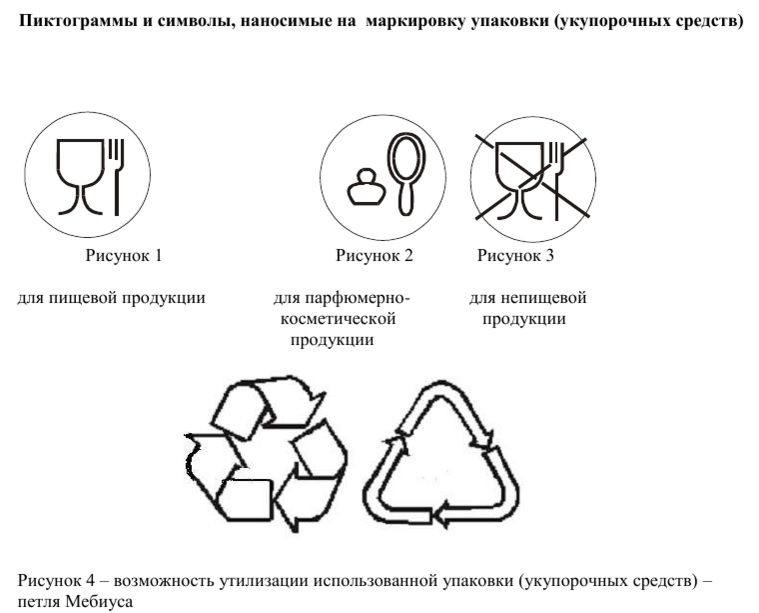 4. Правила хранения СанПиН 2.3.2.1290-03 «Гигиенические требования к организации производства и оборота БАД».БАД следует хранить с учетом их физико-химических свойств, при условиях, указанных предприятием-производителем БАД, соблюдая режимы температуры, влажности и освещенности.В случае, если при хранении, транспортировке БАД допущено нарушение, приведшее к утрате БАД соответствующего качества и приобретению ими опасных свойств, граждане, индивидуальные предприниматели и юридические лица, участвующие в обороте БАД, обязаны информировать об этом владельцев и получателей БАД. Такие БАД не подлежат хранению и реализации, направляются на экспертизу.Организации, занимающиеся хранением БАД, должны быть оснащены в зависимости от ассортимента:· стеллажами, поддонами, подтоварниками, шкафами для хранения БАД;· холодильными камерами (шкафами) для хранения термолабильных БАД;· средствами механизации для погрузочно-разгрузочных работ (при необходимости);· приборами для регистрации параметров воздуха (термометры, психрометры, гигрометры).Термометры, гигрометры или психрометры размещаются вдали от нагревательных приборов, на высоте 1, 5-1 ,7 м от пола и на расстоянии не менее 3 м от двери. Показатели этих приборов ежедневно регистрируются в специальном журнале. Контролирующие приборы должны проходить метрологическую поверку в установленные сроки.Каждое наименование и каждая партия (серия) БАД хранятся на отдельных поддонах.На стеллажах, шкафах, полках прикрепляется стеллажная карта с указанием наименования БАД, партии (серии), срока годности, количества единиц хранения.Правила реализации.Реализация производится по запросу потребителя.Розничная торговля БАД осуществляется через аптечные учреждения (аптеки, аптечные магазины, аптечные киоски и другие), специализированные магазины по продаже диетических продуктов, продовольственные магазины (специальные отделы, секции, киоски).При размещении и устройстве помещений для реализации БАД следует руководствоваться требованиями действующих санитарных правил и других нормативных документов для аптечных учреждений и организаций торговли.Реализуемые БАД должны соответствовать требованиям, установленным нормативной и технической документацией.Розничная продажа БАД осуществляется только в потребительской упаковке.Маркировочный ярлык каждого тарного места с указанием срока годности, вида продукции следует сохранять до окончания реализации продукта.Не допускается реализация БАД:- не прошедших государственной регистрации;- без удостоверения о качестве и безопасности;- не соответствующих санитарным правилам и нормам;- с истекшим сроком годности;- при отсутствии надлежащих условий реализации;- без этикетки, а также в случае, когда информация на этикетке не соответствует согласованной при государственной регистрации;- при отсутствии на этикетке информации, наносимой в соответствии с требованиями действующего законодательства.Приемочный контроль пищевой продукции определяет Постановление Правительства от 19.01.1998 г. № 55 «Об утверждении правил продажи отдельных видов товаров…»Статья 33. …Продавец обязан произвести:-проверку качества товаров (по внешним признакам),-наличия на товар необходимой документации и информации,-осуществить отбраковку и сортировку товаров.Качество товара по внешним признакам: описание, целостность упаковки, маркировкаНаличие необходимой документации: товарно-сопроводительные документы, (в т.ч. накладные)Наличие в документах необходимой информации: сведения о государственной регистрации,БАД,мин.вода,детское питание на сегодняшний день не декларируются. Возможна добровольная сертификация.Тема № 7 (6 часов).Минеральные воды. Анализ ассортимента. Хранение. Реализация. 1.Минеральные воды – это природные воды, являющиеся продуктом сложных геохимических процессов. Они оказывают на организм человека лечебное действие, обусловленное либо повышенным содержанием полезных биологически активных компонентов, их ионного или газового состава, либо общим ионносолевым составом воды.Классификация минеральных вод:1.Лечебные воды с минерализацией от 10 до 15 г/куб.дм или менее, если они содержат ионы мышьяка, бора и т.д. Среди лечебных вод есть универсальные, которые могут быть применены при различных заболеваниях органов пищеварения и нарушениях обмена веществ (Боржоми, Ессентуки), и воды с сугубо специфическим действием (например, специфические слабительные и т. п.). 2.Лечебно-столовые воды с минерализацией от 1 до 10 г/куб. дм или меньше, содержащие биологически активные микрокомпоненты, массовая концентрация которых не ниже бальнеологических норм. Лечебно-столовые воды применяются как лечебное средство при курсовом назначении и не систематически в качестве столового напитка. 3.Столовые минеральные воды - это слабоминерализованные воды (до 1 г/куб. дм), практически не имеющие лечебного значения, но обладающие приятными вкусовыми качествами. Реализуются через торговую сеть. Для наружных процедур применяются минеральные воды с минерализацией от 15 г/куб. дм и выше (до 100-200 г/куб. дм).По химическому составу:1. Гидрокарбонатные воды: натриевые, кальциевые, магниевые.Гидрокарбонатные (щелочные) минеральные воды содержат гидрокарбонаты более 600 мг на литр. Применяются при лечении мочекаменной болезни и подагры. Рекомендуются людям, активно занимающимся спортом, грудным детям и больным циститом. 2. Хлоридные: натриевые, кальциевые, магниевые.Хлоридная вода — содержит более 200 мг хлоридов на литр.Применяется при расстройствах пищеварительной системы. В сочетании с натрием, регулирует работу кишечника, желчных путей и печени. Стимулирует обменные процессы в организме, улучшает секрецию желудка, поджелудочной железы, тонкого кишечника.3. Сульфатная. Сульфатная вода — содержит более 200 мг сульфатов на литр. Стимулирует моторику желудочно-кишечного тракта, благоприятно влияет на восстановление функции печени и желчного пузыря. Применяется при заболеваниях желчных путей, хроническом гепатите, сахарном диабете, ожирении. Оказывает мягкий слабительный эффект, выводит из организма вредные вещества и примеси.4. Железистые  воды различного ионного состава, в основном слабо- или среднеминерализованные, содержащие не менее 20 мг/л железа; используются в лечебных целях. Железистые воды применяют главным образом для питьевого лечения, а также для ванн и орошении. При питье железистых минеральных вод повышается общая резистентность организма к неблагоприятным воздействиям, улучшаются функции органов пищеварения, увеличивается содержание гемоглобина в крови; железистые минеральные воды назначают главным образом при малокровии, заболеваниях желудка и кишечника, нарушениях обмена веществ, гинекологических заболеваниях.5. Смешанные (хлоридно-сульфатные, гидрокарбонатно-сульфатные и т.д). Сложная смешанная структура минеральных вод повышает их лечебный эффект.2.ДонатMg.лечебная магниево-натриевая гидрокарбонатно-сульфатная минеральная вода высокой минерализации 13,0–13,3 г/л.Минеральная питьевая лечебная вода «ДонатМg» (Источник - Донат в РогашскойСлатине, Словения) - ГОСТ Р 50480-92, сертификат соответствия № 42242455 от 18.04.2002., газированная в бутылках из полимерного материала от 0,5 до  1 л. Химический состав:анионы:гидрокарбонат HCO3– — 7790сульфат SO42− — 2200хлорид Cl− — 66,7бромид Br− — 0,42иодид I− — 0,12фторид F− — 0,2нитрат NO3– — 0,1нитрит NO2– — 0,02гидрофосфат HPO42– — 0,12катионы:кальций Ca2+ — 375магний Mg2+ — 1060натрий Na+ — 1565калий K+ — 17,1литий Li+ — 2,4аммоний NH4+ — 0,7стронций Sr2+ — 2,6железо Fe2+ — 0,3марганец Mn2+ — 0,11алюминий Al3+ — 0,17метаборную кислоту HBO3 — 18,1кремниевую кислоту H2SiO2 — 145растворенный в добываемой воде углекислый газ — 3620.Показания к применению:Хронические заболевания желчного пузыря, желчевыводящих путейХронические заболевания пищевода, двенадцатиперстной кишки, желудкаХронические болезни поджелудочной железыЗаболевания тонкого и толстого кишечникаСахарный диабетПовышенное содержание холестерина в кровиИзбыточный весОстеопорозЕссентуки 17Ессентуки № 17 самая известная лечебная минеральная вода в России.хлоридно-гидрокарбонатная натриевая минеральная вода. Она имеет значительную концентрацию минеральных веществ. Минерализация 11 -14 г/л. Источник — Ессентукское месторождение, город Ессентуки, Ставропольский край, скважины №№ 17-бис, 36-бис, 46). Ессентуки № 17» относится к той же группе (XXVа по ГОСТ Р 54316-2011) Химический состав:Анионы:гидрокарбонат HCO3– — 4900–6500сульфат SO42− — менее 25хлорид Cl− — 1700–2800.Катионы:кальций Ca2+ — 50–200магний Mg2+ — менее 150натрий + калий Na++K+ — 2700–4000.Борная кислота H3BO3 — 40–90.Растворенный в добываемой воде углекислый газ — 500–2350.Показания к применению:сниженная деятельность ЖКТ;гастрит с низкой и высокой кислотностью;гепатит и другие патологии печени;ожирение;панкреатит;холецистит;нарушенный функционал жёлчных протоков;сахарный диабет;алкогольная и другая интоксикация;кашель;гормональные сбои;хронические проблемы с испражнением;диатезБоржоми.Боржоми – углекислая гидрокарбонатная натриевая вода. Эта минеральная вода, пользующаяся мировой известностью. Ее минерализация 5,0 – 7,5 г/л. Источники находятся в долине Боржоми, в Южной Грузии, на расстоянии около 150 км от Тбилиси. Форма выпуска воды Borjomiбутылированная – минералка разливается в бутылки из стекла и пластика.Химический состав:Калий (К) – 15 - 45 мг;Кальций (Са)  – 20 - 150 мг;Магний (Mg)  – 20-150 мг;Натрий (Na)  – 1000 - 2000 мг;Хлор (Cl) – 250 500 мг;Гидрокарбонат (HCO3) – 3500 - 5000 мг.Показания к применению:болезни пищевода;хронический гастрит с нормальной и повышенной секреторной функцией желудка;язвенная болезнь желудка и двенадцатиперстной кишки;болезни кишечника;болезни печени, жёлчного пузыря и желчевыводящих путей;болезни поджелудочной железы;нарушения органов пищеварения после оперативных вмешательств по поводу язвенной болезни желудка;постхолецистэктомические синдромы;болезни обмена веществ:сахарный диабет;ожирение.3.Требования к маркировке минеральных вод.ГОСТ Р 54316-2011 Воды минеральные природные питьевые. Общие технические условия.Потребительскую тару с минеральной водой маркируют по [16], ГОСТ Р 51074 с нанесением следующей информации:
- наименования продукта;
- указания степени насыщения двуокисью углерода - газированная или негазированная;
- наименования группы минеральной воды;
- номера скважины (скважин) и, при наличии, наименования месторождения (участка месторождения) или наименования источника;
- наименования и местонахождения (адреса) изготовителя и организации в Российской Федерации, уполномоченной изготовителем на принятие претензий от потребителей на ее территории (при наличии), ее телефона, а также, при наличии, факса, адреса электронной почты;
- объема, л;
- товарного знака изготовителя (при наличии);
- назначения воды (столовая, лечебная, лечебно-столовая);
- минерализации, г/л;
- условий хранения;
- даты розлива;
- срока годности;
- основного ионного состава и при наличии массовой концентрации биологически активных компонентов, мг/л;
- медицинских показаний по применению (для лечебных и лечебно-столовых вод) в соответствии с приложением В;
- обозначения документа, в соответствии с которым изготовлена минеральная вода;
- информации о подтверждении соответствия.4.Правила хранения.Хранение минеральных вод осуществляется в бутылках, в прохладном защищенном от света мест, в горизонтальном положении. Минеральные воды, разлитые в бутылки, хранятся в специальных проветриваемых темных складских помещениях, предохраняющих от попадания влаги, при температуре от 5 до 20° градусов. Для хранения минеральной воды нередко используются другие виды тары, например, резервуары. В этом случае срок годности определяется с учетом характеристик и состава продукта, а также условий хранения и материала, из которого изготовлена емкость. Стандартный срок хранения минеральной воды в пластиковой таре составляет до года, в стеклянной бутылке – до полутора-двух лет.Правила реализации.Отпуск минеральных вод из аптек осуществляется по запросу покупателя при  назначении или рекомендации врача. Минеральные воды принимают партиями. Партией считается количество минеральной воды одного наименования, разлитое в бутылки одного типа и размера или железнодорожные цистерны, одной даты выпуска и оформленное одним документом о качестве. Документ о качестве должен содержать: - наименование предприятия-изготовителя, его подчиненность и товарный знак; - наименование минеральной воды;- результаты испытаний или подтверждение о соответствии качества продукции требованиям НТД.Тема № 8 (12 часов).Парфюмерно-косметические товары. Анализ  ассортимента.Хранение. Реализация1.Парфюмерно-косметическая продукция - вещество или смеси веществ, предназначенные для нанесения непосредственно на внешний покров человека (кожу, волосяной покров, ногти, губы и т.д.) или на зубы и слизистую оболочку полости рта с единственной или главной целью их очищения, изменения их внешнего вида, придания приятного запаха, и/или коррекции запаха тела, и/или их защиты, и/или сохранения в хорошем состоянии, и/или ухода за ними.Классификация парфюмерно-косметических товаров.По назначению и составу:Средства ухода за кожей; Средства ухода за зубами и полостью рта; Средства ухода за волосами.Средства ухода за ногтями.Средства для ухода за кожей рук:При заболеваниях, недостатках и дефектах кожи;Для очищения кожи лица;Для защиты от неблагоприятных воздействий окружающей среды;Для ухода за кожей лица у мужчин;Для увлажнения кожи лица;С тонизирующим действием;Тональные кремы;Для ухода за губами.Средства по уходу за кожей.Средства косметические: крема, тени, маски, крема для жирной или сухой кожи, для любого типа кожи, для ночного, дневного ухода.Для мужчин: средства для бритья, ухода до и после бритья (кремы, лосьоны, бальзамы, желе после бритья).Средства для ухода за кожей тела: крема, бальзамы, гигиенические помады для губ; крема, лосьоны, гели для рук; средства для ухода за кожей ног.Косметические защитные средства: крема, лосьон, молочко от загара; группы средств для ухода после загара.Лечебно-профилактические средства: антиперсперанты - вещества уменьшающие потоотделение, средства для укрепления и роста ногтей, для хрупких и расслаивающихся ногтей, соли для принятия ванн, средства против угревой сыпи, перхоти и др.Специальные косметические средства: крема для массажа, депиляторий, отбеливающие средства.Средства очищающие: скрабы, пиллинг-средства - новый вид косметических средств. Скрабы выпускают для кожи лица, для ступней ног, для всего тела, крема, маски очищающие, лосьоны, тоники.Средства для ухода за кожей рук:С увлажняющим действием;Для ухода за ногтями;Для защиты от неблагоприятного воздействия факторов окружающей среды.1) Очищающие средства: скрабы, пилинги, гоммажи, соли и различные смягчающие средства для добавления в ванночки;2) Средства основного ухода: кремы, лосьоны, эмульсии, масла различной консистенции, суфле, бальзамы, гели, молочко, освежающие спреи;3) Средства интенсивного ухода: маски, сыворотки, противогрибковые средства.4) Лечебные лаки для ногтей. Эти лаки производят подготовку ногтя к нанесению обычного лака, способствуя его лучшему усвоению и закреплению, а также оберегают ногтевые пластины от губительного воздействия разных пигментов и химических добавок. Если ноготки внезапно начали расслаиваться, лечебный лак – вот что крайне необходимо вам, чтобы привести их в порядок. 5) Базовые и закрепительные покрытия. Они упрощают уход за ногтями, поскольку помимо своей главной функции часто служат и защитой – как от расслоения, так и от «облущивания» лака. В подобных покрытиях есть различные витамины, помогающие укреплению/уплотнению ногтевых пластин. 6) Гели и эмульсии для укрепления ногтей.7) Средства для заботы о кутикуле. Она востребует особо осторожного ухода в силу своей высокой чувствительности, посему не поскупитесь потратиться немного и на заботу о ней, чтоб маникюр ваш был по всем параметрам идеальным, а домашний самостоятельный уход за ногтями – полноценным.Средства для ухода за телом:При заболеваниях, недостатках и дефектах кожи;Для очищения кожи тела;Для увлажнения кожи тела;Дезодорирующие;Для защиты от неблагоприятного воздействия факторов окружающей среды.1)Гель/крем для душа Обеспечивает очищение кожи и применяется во время проведения водных процедур. Принцип выбора такой косметики зависит от типа кожи и сезона. В летний период времени предпочтительно использование геля для душа, зимой заменить его кремом для мытья. 2)Скраб или пилинг для тела Эти средства способствуют избавлению кожи от ороговевших частиц, тем самым ускоряя процесс ее регенерации. Разница между скрабом и пилингом достаточно значительная - скраб оказывает механическое воздействие на кожу, а пилинг, проникая в дерму, действует на нее изнутри. Поэтому выбирая средство для отшелушивания тела, нужно руководствоваться своим типом кожи. 3)Лосьон/крем/масло для тела Средства предназначены для восстановления, питания или увлажнения дермы. В зависимости от характеристик, они могут иметь целенаправленной действие на отдельные участки тела. Например, крем для груди, способствует разглаживанию мелких морщинок и подтягиванию кожи бюста. 4)Крем для тела имеет плотную текстуру за счет имеющихся в составе жирных компонентов. Обеспечивает высокий уровень увлажнения дермы, ухаживает и питает кожу. При высокой температуре воздуха (в летний период) такое средство лучше использовать в вечернее время, поскольку крем образует на коже невидимую пленку, которая днем может вызвать «эффект парника». 5)Масло для тела имеет в основе растительные компоненты, и часто применяется для питания, повышения эластичности и борьбы с признаками увядания кожи. Это средство применяется в любое время года, поскольку компоненты и микроэлементы, что содержатся в нем, быстро проникают в дерму, придавая ей упругость, бархатистость и гладкость. 6)Лосьон (или молочко) для тела, в отличие от крема, имеет легкую, менее жирную текстуру, которая не забивает поры кожи, покрывая ее тончайшим слоем. Это средство подойдет для утреннего ухода – оно быстро впитывается, эффективно увлажняя, разглаживая и подтягивая кожу. 7)Дезодорант или антиперспирант. Применяются для регулирования потоотделения и блокировки запаха, возникающего из-за активного размножения бактерий. Разница между дезодорантом и антиперспирантом весьма существенная – первый предназначен для «подавления» активности бактерий, второй - призван на время полностью блокировать выводные потоки потовых желез.Средства для ухода за волосами и кожей головы:Препятствующие выпадению волос;Для восстановления структуры, питания и увлажнения сухих и повреждённых волос;Для ухода за тонкими и ослабленными волосами, способствующие повышению их густоты;Для ухода за жирными волосами;Способствующие сохранению естественного баланса волосяного покрова и кожи головы;Для устранения перхоти и профилактики её образования;Для ухода за волосами и кожей головы у детей.Средства для мытья головы и ухода за волосами.1)Разнообразны по половозрастному признаку (для всех возрастных групп, для мужчин, для детей), по названию, по специальному действию. Шампуни различают по названию (типу волос): для всех типов волос, для нормальных, для жирных, для окрашенных.2)Кондиционеры - ополаскиватели, ополаскиватели, бальзамы - средства втираются в кожу после мытья. Шампуни выпускают “Два в одном”, шампунь-бальзам “Три в одном”.3)Средства для укладки волос и сохранения прически - лаки, муссы, жидкости, пенки, гели, крема (спреи).4)Средства по уходу за кожей головы - лосьоны, крема, маски, масла, бальзамы - питающие кожу головы.Шампуни для нормальных волос – гигиенические моющие средства, предназначенные для нормальных волос. Нормальные волосы не имеют проблем, у них здоровый вид, блеск, они мягкие на ощупь и легко укладываются, что связано с гармоничной секрецией себума в случае нераздраженной кутикулы волоса. Шампуни для нормальных волос содержат оптимальное количество моющих веществ. Они хорошо очищают волосы, не мешая естественному выделению секрета. Шампуни для сухих и поврежденных волос - гигиенические моющие средства, предназначенные для сухих и поврежденных, каким-либо фактором волос. Сухие волосы тусклые, ломкие, секутся на концах. Сухие волосы нужно мыть очень аккуратно, пользуясь очень мягкими шампунями для поврежденных волос, которые восстанавливают волосы и снабжают их питательными веществами. Такие шампуни обычно содержат различные добавки (масло жожоба, авокадо, яичный лецитин или ланолин, шелковые протеины), которые делают волосы эластичными, увлажняют их, защищают волосы от вредного воздействия окружающей среды и делают их блестящими. Шампуни для жирных волос - гигиенические моющие средства, предназначенные для жирных волос. Волосы бывают жирными из-за слишком активной деятельности сальных желез. Жирные волосы отличаются повышенным блеском, слипаются в отдельные пряди, уже через несколько часов после мытья они могут выглядеть непривлекательно, часто сопутствующей проблемой бывает жирная перхоть. Шампуни для жирных волос содержат большое количество моющих веществ, очищающих кожу и волосы от излишков жира. Такими шампунями нельзя мыть голову слишком часто, так как это может привести к высыханию или шелушению кожи. Шампуни для окрашенных волос и оттеночные шампуни - гигиенические моющие средства, предназначенные для окрашенных волос, либо имеющие оттеночный цвет. Любой тип окрашивания неизбежно приводит к ослаблению волос и к их повреждению, поэтому они нуждаются в особо бережном обращении и специальном уходе. Шампуни для укрепления окрашенных волос помогают их скорейшему восстановлению. Оттеночные средства позволяют придать волосам новый тон, не проникая при этом глубокие слои волосяного стержня, а оставаясь на чешуйках на поверхности волоса. Поэтому такие средства очень бережно окрашивают волосы, не повреждая их, однако смываются довольно быстро, после нескольких процедур мытья головы. Шампуни для любого типа волос - гигиенические моющие средства, предназначенные для любого типа волос. Шампуни для волос любого типа универсальны. Они имеют мягкую моющую основу и подходят для ежедневного использования. Шампуни восстанавливающие, защитные – лечебно- гигиенические моющие средства, предназначенные для восстановления и защиты волос. В результате воздействия различных неблагоприятных факторов волосы теряют жизненную силу и становятся блеклыми, тонкими, секущимися. Решить проблему таких волос могут восстанавливающие шампуни на мягкой моющей основе, которые содержат протеины, масла и витаминные комплексы. Защитные шампуни создаются на базе деликатных моющих агентов мягко очищают волосы от загрязнений, создают защитную пленку, предохраняющую стержень волоса от горячего воздуха фена и УФ - лучей. Шампуни против выпадения волос и укрепляющие шампуни - лечебно- гигиенические моющие средства, предназначенные для укрепления волос и предотвращения выпадения волос. Aктивные компоненты, входящие в состав таких шампуней, обеспечивают оздоровление луковицы волоса, стимулируют ее усиленное кровоснабжение, повышают тонус кожи, восстанавливают естественный баланс кожи головы, стимулируют рост новых волос. Рекомендуются как профилактическое средство против выпадения волос. Шампуни лечебные - лечебно- гигиенические моющие средства, предназначенные для лечения проблемных волос. Дерматологические (лечебные) шампуни предназначены для лечения серьезных проблем волос и кожи головы. Шампуни детские - гигиенические моющие средства, предназначенные для детей. Детские шампуни создаются на основе натуральных растительных компонентов и масел. Они прекрасно очищают нежные детские волосы, облегчают их расчесывание. Формулы «без слез» не раздражают глазки. Шампуни для мужчин - гигиенические моющие средства, предназначенные для мужчин. Волосы и кожа головы у мужчин отличаются от женских и, поэтому, требуют специального ухода. С учетом этих особенностей выпускаются специальные шампуни для мужчин. Они, как правило, предотвращают появление перхоти и выпадение волос. Шампуни для тонких волос, увеличивающие объем - гигиенические моющие средства, предназначенные для тонких волос. Тонкие волосы очень распространены. Такие волосы слишком мягкие, а поэтому их достаточно сложно уложить в красивую пышную прическу. Для мытья таких волос нужно использовать специальные шампуни, придающие волосам больший объем. Эти шампуни содержат кератины, которые придают тонким волосам пышность и делают их более упругими. Шампуни от перхоти - лечебно- гигиенические моющие средства, предназначенные для лечения перхоти. Чтобы решить проблему перхоти, нужно воздействовать на причину ее появления. Местное лечение должно проводиться с помощью лечебных противогрибковых шампуней, которые часто можно встретить в аптеках. При выборе шампуня от перхоти следует учитывать причину появления перхоти (жирная себорея, псориаз, неправильный уход), степень выраженности симптомов (интенсивность зуда, количество отделяющихся чешуек). В состав шампуней от перхоти, как правило, входят противогрибковые вещества (кетоконазол), антибактериальные агенты (октопирокс, пиритион цинка), отшелушиваюшие компоненты (салициловая кислота, сера), успокаивающие и снимающие раздражение вещества, а также некоторые другие Бальзамы – ополаскиватели, лосьоны и спреи для волос - лечебно- гигиенические моющие средства, предназначенные для ухода за волосами. Неотъемлемой частью ухода за волосами является их питание. После мытья волос полезно нанести на волосы бальзам или кондиционер. После их применения волосы легко расчесываются, становятся послушными, к тому же кондиционер защищает волосы от воздействий внешней среды, а бальзам оказывает лечебное воздействие на волосы. Кондиционер или бальзам обычно держат на мокрых волосах 1-2 минуты, после этого волосы тщательно промывают водой. Кроме бальзамов и кондиционеров имеются лосьоны и спреи для волос, которые не нужно ни стирать, ни смывать. Маски, масла для волос - лечебно- гигиенические моющие средства, предназначенные для лечения и восстановления поврежденных волос. Для дополнительного питания, предупреждения выпадения и интенсивного восстановления поврежденных волос используй маски для волос. Маски рекомендуется применять курсами продолжительностью 2-3 месяца, наносить 1-2 раза в неделю и чередовать между собой. Существуют маски для различных типов проблемных волос, содержащие витамины и другие вещества, необходимые в данном случае.4TalkВКонтактеFacebookОдноклассникиTwitterMail.ruPinterestEvernoteВкругуДрузейTumblrLiveJournalPinmePocketБобрДобрBloggerDiggDeliciousInstapaperLiveInternetLinkedInMySpaceReadabilitySurfingbirdStumbleUponПопочте– кнопки "Поделиться" предоставленысервисомулучшениясоц. активностиUptolike.– сервисдляпривлеченияклиентовизинтернетабезкомиссийипереплат.Привлечениеклиентовизинтернета
БезпосредниковипереплатСолнцезащитные средства:Для защиты от УФ-излучения;Для защиты чувствительной детской кожи от УФ-излучения;Для ухода за кожей после пребывания на солнце;Способствующие получению равномерного загара;Вызывающие эффект загара без пребывания на солнце.1)Крем – это классическое средство, формирующее на поверхности кожи защитную пленку. Отличный вариант для сухой кожи;2)Лосьон – имеет легкую формулу и жидкую консистенцию, которая быстро впитывается и не оставляет белесых следов на коже. Хорош для нормальной кожи;3)Эмульсия – быстро впитывается и имеет более нежную консистенцию, чем крем, поэтому подходит людям с нормальной или жирной кожей;4)Молочко – срок его действия меньше, чем у крема или лосьона, поэтому наносить его следует чаще;5)Спрей – легко распределяется по коже, но также легко может попасть на слизистую, вызывая реакцию у людей, склонных к появлению аллергии;6)Масло – очень хорошо питает кожу, но длительность его действия совсем небольшая, поэтому его можно использовать при сухой коже для недолгого пребывания на солнце;7)Стик – удобный продукт для локального использования на самых чувствительных участках: нос, губы, яблочки щек;8)Гель – идеально подойдет людям с жирной кожей, так как не оставляет на ней блеска. Очень часто встречаются гели после загара, охлаждающие, увлажняющие, питающие и успокаивающие кожу, находившуюся под воздействием солнечных лучей.Средства для ухода за зубами и полостью рта:Профилактика кариеса и укрепления зубной эмали;Профилактика развития заболеваний десен;Отбеливание зубной эмали;Устранение зубного налёта и зубного камня;Устранение неприятного запаха изо рта;Средства для механического очищения зубов.1)Зубная щетка. Первое и самое необходимое, чем мы пользуемся каждый день – это зубная щетка. К выбору такого простого, но важного инструмента для очистки зубов нужно подходить с умом. Основные правила сводятся к следующему: щетина должна быть средней жесткости (мягкая не справится с налетом, даже если у вас имеется небольшое воспаление десен, а слишком твердая будет травмировать эмаль), пользоваться щеткой нужно не более 2 раз в день, менять средство необходимо каждые 3-4 месяца.2)Зубная паста. Паста – смесь многокомпонентная с абразивной основой, которая и играет ключевую роль в снятии налета с поверхности эмали. Различают пасты гигиенические и лечебные (профилактические). Очень важно следовать простому правилу – зубная паста должна использоваться курсами (к примеру, месяц гигиеническая, а второй месяц лечебная или профилактическая). Естественно, подбирается паста в зависимости от проблемы: для чувствительных зубов, для профилактики или лечения воспаления десен, для отбеливания эмали, для защиты от кариеса и т.д. И лучше подбор проводить совместно со своим стоматологом, именно он может правильно оценить состояние эмали и мягких слизистых полости рта.3)Ополаскиватель для полости рта. В наше время выпускается в виде готовой к применению жидкости. Главная функция – это усиление действия зубной пасты, удаление остатков налета или пищи после предварительной чистки (щеткой, ирригатором или нитью). Кроме того, ополаскиватели хорошо освежают дыхание. Существует также категория лечебных ополаскивающих средств, которые позволяют снять кровоточивость десен, укрепить эмаль. Как правило, ополаскиватель для полости рта имеет в своем составе кальций и фтор, что позволяет дополнительно насыщать эмаль полезными микроэлементами.4)Зубная нить. Применяется для очистки межзубных пространств. Зубная нить для зубов может иметь различную структуру, незаменим при таких дефектах и заболеваниях, как скрученность, различные проблемы тканей пародонта. Различают нити круглые и плоские по форме сечения; вощеные и невощеные по обработке; с ароматизированной пропиткой и без. Использовать нить необходимо после каждого приема пищи для удаления остатков еды. Также ее можно применять перед чисткой зубов щеткой.5)Межзубные ершики. Приспособления позволяют убрать налет даже у основания элемента. Для каждого участка костной ткани необходимо использовать отдельный ершик. Выпускаются изделия для чистки мостов, коронок и имплантатов.6) Растворы для полоскания. Средства предназначены для ухода за деснами. Их можно приобрести в аптеке или приготовить самостоятельно, смешав лимонный сок с водой или сделав травяной отвар (из ромашки, календулы и шалфея). Растворы для полоскания позволяют предотвратить развитие патологий пародонта.По месту происхождения (например, российские, американские или французские).По фирмам-производителям («Ланком», «Кристиан  Диор», «Ив Роше» и т.д)По консистенции:Мазеобразные или кремообразные (жидкие или густые) – кремы, зубные пасты;Порошкообразные - зубные порошки, хна, пудры;Твердые (на жировосковой основе) – мыло, соли, губные помады, дезодоранты и др;Жидкие - лосьоны,  шампуни;Желе или гелеобразные - зубные пасты, шампуни.По половозрастному признаку:Для женщин;Для мужчин;Для детей.2.Маркировка парфюмерно-косметической продукции должна содержать следующую информацию:- наименование, название (при наличии) парфюмерно-косметической продукции;- назначение парфюмерно-косметической продукции, если это не следует из наименования продукции;- косметика, предназначенная для детей, должна иметь соответствующую информацию в маркировке;- наименование изготовителя и его местонахождение (юридический адрес, включая страну);- страна происхождения парфюмерно-косметической продукции (если страна, где расположено производство продукции, не совпадает с юридическим адресом изготовителя);- наименование и местонахождения организации (юридический адрес), уполномоченной изготовителем на принятие претензий от потребителя (уполномоченный представитель изготовителя или импортер), если изготовитель не принимает претензии сам на территории государства - члена Таможенного Союза;- номинальное количество (объем или масса) продукции в потребительской таре (для мыла твердого туалетного - номинальная масса куска на момент упаковки), за исключением парфюмерно-косметической продукции номинальной массой менее 5 г, или номинальным объемом менее 5 мл, или пробника парфюмерно-косметической продукции;- цвет и/или тон (для декоративной косметики и окрашивающих средств);- массовую долю фторида (%, или мг/кг, или ppm) для средств гигиены полости рта, содержащих соединения фтора;- срок годности:дата изготовления (месяц, год) и срок годности (месяцев, лет) или надпись "годен до" (месяц, год) или "использовать до" (месяц, год);- описание условий хранения в случае, если эти условия отличаются от стандартных;- особые меры предосторожности (при необходимости) при применении продукции, в том числе информация о предупреждениях, изложенная в настоящем техническом регламенте;- номер партии или специальный код, позволяющие идентифицировать партию парфюмерно-косметической продукции;- сведения о способах применения парфюмерно-косметической продукции, отсутствие которых может привести к неправильному использованию потребителем парфюмерно-косметической продукции;- список ингредиентов.При этом списку ингредиентов должен предшествовать заголовок "Ингредиенты" или "Состав".Ингредиенты указывают в порядке уменьшения их массовой доли в рецептуре, при этом парфюмерную (ароматическую) композицию указывают как единый ингредиент без раскрытия ее состава.Ингредиенты, присутствующие в форме наноматериалов, должны быть четко указаны в списке ингредиентов с указанием после их названия в скобках слова "нано" или "nano" в случае указания ингредиентов в соответствии с международной номенклатурой косметических средств (INCI).Список ингредиентов может быть представлен либо на государственном(ых) или официальном языке(ах) государств - членов ТС, в которых осуществляется реализация парфюмерно-косметической продукции, либо в соответствии с международной номенклатурой косметических ингредиентов (INCI) с использованием букв латинского алфавита.На изделиях декоративной косметики, выпущенных в виде серии различных тонов, могут быть перечислены все красители, использованные в серии, с применением термина: "может содержать" или знака (+/-).3.Температура хранения для жидкой продукции - не ниже плюс 5°С и не выше плюс 25°С, для остальной парфюмерно-косметической продукции - не ниже 0°С и не выше плюс 25°С, отсутствие непосредственного воздействия солнечного света.Общими условиями хранения парфюмерно-косметических товаров, являются: поддержание в складских помещениях определенного гидротермического режима; предотвращение непосредственного действия солнечных лучей на товары; соблюдение чистоты в помещении склада, исключение порчи товара грызунами; надлежащее расположение и укладка товаров, соблюдение товарного соседства.
Требования к условиям хранения изложены в ГОСТ 27429-87, ГОСТ 28303-89, ГОСТ 28546-90 и ТУ на отдельные виды косметических товаров (шампуни и др.). 
Парфюмерно-косметические товары  должны храниться в сухих, закрытых, хорошо проветриваемых помещениях (на складах должно применяться активное вентилирование). Температура в складских помещениях должна поддерживаться на уровне от +5°С до +25“С, шампуней — не ниже -20°С. Верхний предел для всех товаров — +25°С. Резкие колебания температуры нежелательны. 
Относительная влажность воздуха должна быть не выше 70%.Не допускается хранение парфюмерно-косметических товаров и вблизи отопительных приборов.При реализации потребителям парфюмерно-косметических товаров продавец должен соблюдать требования: Закона Российской Федерации от 07.02.1992г. № 2300-I «О защите прав потребителей», Правил продажи отдельных видов товаров, утв.  постановлением Правительства РФ от 19.01.1998г. № 55,  Технического регламента Таможенного Союза ТР ТС 009/2011 «О безопасности парфюмерно-косметической продукции».До подачи в торговый зал парфюмерно-косметические товары распаковываются и осматриваются работниками предприятия торговли, проверяется качество (по внешним признакам) каждой единицы товара и наличие о нем необходимой информации.При передаче товаров в упаковке с целлофановой оберткой или фирменной лентой покупателю должно быть предложено проверить содержимое упаковки путем снятия целлофана или фирменной ленты. Аэрозольная упаковка товара проверяется лицом, осуществляющим продажу, на функционирование упаковки в присутствии покупателя.Осуществляется реализация путем расфасовки во флаконы малого объема в присутствии покупателя только духов, парфюмерных и туалетных вод. 
2) Парфюмерная продукция должна: 

- быть зарегистрирована в соответствии с Постановлением Правительства Российской Федерации от 27.08.99 N 967 "О производстве и обороте спиртосодержащих лекарственных средств и парфюмерно-косметической продукции (средств)" в Минздраве России; 

- соответствовать СанПиН 1.2.681-97 "Гигиенические требования к производству и безопасности парфюмерно- косметической продукции"; 

- соответствовать действующим ГОСТ "Изделия парфюмерные жидкие. Общие технические условия" и ГОСТ "Изделия парфюмерно-косметические. Информация для потребителя. Общие технические условия". 

При реализации необходимо наличие сертификата соответствия с внесенными реквизитами гигиенического заключения установленного образца и удостоверения о государственной регистрации спиртосодержащей парфюмерно-косметической продукции.3) Парфюмерная продукция должна поступать в торговую точку расфасованная в фирменную заводскую упаковку объемом не более 255 мл., которая может рассматриваться как транспортная тара, предназначенная для дальнейшего розлива потребителям во флаконы малого объема. Запрещается реализация потребителям парфюмерии в фирменной заводской упаковке, предназначенной для дальнейшего розлива во флаконы малого объема, а также в тару потребителя. 
4) Упаковка должна быть герметичной, изготовлена из материалов, разрешенных учреждениями госсанэпидслужбы России для контакта с пищевыми продуктами, обеспечивать сохранность продукции и исключать возможность ее фальсификации (долива, разбавления, подмены жидкостей и т.д.), быть герметично упакована, снабжена устройством для розлива и опломбирована фирмой изготовителем.Тема № 9. Диетическое питание, питание детей до 3х лет. Анализ ассортимента. Хранение. Реализация.1.Диетическое питание – это лечебное и профилактическое питание, сочетающее в себе комплекс сбалансированных витаминов, минералов, белков, жиров и углеводов.Диетическое питание выпускается для различных категорий больных, в том числе сахарным диабетом, при заболеваниях желудочно-кишечного тракта, сердечно-сосудистой системы и др.Диетическое лечебно-профилактическое питание выпускается для различных категорий больных, в том числе сахарным диабетом, при заболеваниях желудочно-кишечного тракта, сердечно-сосудистой системы и др.Классификация диетического питания:Энпиты — сухие молочные питательные смеси для энтерального питания с повышенным или пониженным содержанием основных пищевых ингредиентов:— белковый для введения в рацион дополнительного белка;— жировой для повышения энергетической ценности рациона и обогащения полиненасыщенными жирными кислотами при отставании в физическом развитии;— обезжиренный для уменьшения в рационе жира и сохранения нормального уровня белка при дисфункции кишечника, гипотрофии, муковисцидозе, ожирении;— противоанемический энпит.Низколактозные смеси — продукты, изготовленные на молочной основе, освобожденной от лактозы; используются при различных формах ферментной недостаточности (лактозная, галактоземия).Безбелковые продукты — это макаронные изделия, концентраты для домашнего приготовления хлеба, кексов, желированных десертных блюд. Вырабатываются на основе пшеничного и кукурузного крахмала, отличаются низким содержанием белка.Больным сахарным диабетом необходимы заменители сахара или подсластители. В настоящее время в качестве заменителей сахара в аптечных учреждениях предлагаются:а) истинные: фруктоза сорбит, ксилит (обладают и сладким вкусом и калорийностью);б) подсластители или пищевые добавки (в сотни раз слаще сахара, но низкокалорийные).В развитых странах мира и России распространены 4 подсластителя: сахарин, аспартам, ацесульфам, цикламат натрия. Есть и растительное средство — концентрат стевии (содержит сладкие гликозиды).Наиболее распространенными и безопасными являются сахарозаменители на основе аспартама (соединение двух природных аминокислот, которые содержатся в хлебе, мясе, молоке, фруктах). Кроме того, именно аспартам используется для детей.Детское питание – это изготовленная промышленным способом пищевая продукция, адаптированная к физиологическим особенностям организма ребенка.Классификация детского питания:Детское питание промышленного производства подразделяется на молочные продукты для вскармливания детей грудного возраста (молочные смеси) и консервированные продукты для питания детей.1.Молочные продукты:Адаптированные;Неадаптированные;Для больных детей.Адаптированные молочные смеси – это питание, произведенное из коровьего молока с добавлением витаминов, минералов и других полезных компонентов.Смеси этой группы по степени адаптации разделяются на несколько видов:высоко адаптированные – это смеси по составу наиболее схожи с грудным молоком и ориентированы на детишек от рождения до 4-6 месяцев. Их еще называют «начальными».менее адаптированные – это «последующая» степень смесей для детей от 4-6 месяцев до года. В смесях этого вида железа содержится в два раза больше, чем у высоко адаптированных, а количество микроэлементов, минералов и витаминов соответствует возрастным потребностям малыша.частично адаптированные – это смеси, имеющие казеиновую формулу. В частично адаптированных смесях преобладает казеин, а не белки молочной сыворотки. Они отлично подойдут для крошек, имеющих нарушения работы пищеварительной системы или страдающих от постоянных срыгиваний.Сухие адаптированные молочные смеси — это сбалансированные по составу всех компонентов и максимально приближенные к грудному молоку продукты. Они изготавливаются из высококачественного молочного и немолочного сырья (растительное масло, ди— и полисахариды, витамины). Отличаются повышенной стойкостью при хранении, удобны в обращении, гарантированы в санитарно-гигиеническом отношении. Различают два типа:1) начальные — используются в течение первых 2 мес. жизни ребенка;2) последующие — для дальнейшего вскармливания детей, после 1 мес. Однако большинство смесей могут быть использованы при кормлении детей от рождения до полугода, года.Неадаптированные молочные смеси — это смеси, приготовленные из свежего или сухого молока животных, не прошедшие специальной обработки.Виды лечебных смесей:Кисломолочные смеси.Бывают простые («Биолакт» или «Тема.Кисломолочный напиток») и адаптированные («НАН кисломолочный», «Агуша»). Ингредиенты таких смесей благотворно влияют на микрофлору кишечника, стимулируют выработку полезных бактерий и борются с патогоенными микроорганизмами. В целом повышают иммунитет и защитные силы детского организма. Безлактозные и низколактозные смеси. Применяются для вскармливания малышей с лактазной недостаточностью. В них содержание лактозы (молочного сахара) приближено к нулю, а в качестве жирового компонента выступают растительные масла. При вторичной (приобретенной) лактазной недостаточности назначают низколактозные смеси (например, «Нутрилоннизколактозный», «Хумана ЛП») до устранения причины этого заболевания, а врожденная лактазная недостаточность требует постоянного применения безлактозных смесей («Бебелак-ФЛ» или «Алл-110» от Нестле), а впоследствии — безлактозной пожизненной диеты. Смеси для недоношенных и маловесных малышей. При низкой массе тела (гипотрофии I и II степени), а также недоношенным малышам для набора веса назначают смеси с высоким содержанием белка («Фрисопре», «Пре-Нутрилон»). Смеси на основе молока коз. Такое лечебное питание для детей назначается при непереносимости коровьего белка или же при лактазной недостаточности. Примером такого питания могут служить смеси «НЭННИ» и «MD мил Козочка». Смеси для решения проблем работы желудочно-кишечного тракта. Назначаются они при частых срыгиваниях, запорах, рвотах. Антирефлюксные смеси включают в состав загустители, которые бывают двух видов: крахмал («Нутрилон Комфорт», «Энфамил АР») или камедь из плодов рожкового дерева («Хумана АР», «Фрисовом»). Большая густота этих смесей препятствует срыгиваниям и рвотам, а также может применяться при запорах (камедь, к примеру, мягко стимулирует работу кишечника). Смеси с основой в виде гидролизатов белка. Эти смеси являются средством лечения и профилактики пищевой аллергии у детей. В случае непереносимости молочного белка вводятся смеси на основе расщепленного молочного протеина. Гидролиз белка может быть частичным (смеси «Хипп-ГА-1») или полным («Нутрилон-пепти», «Алфаре»). В первом случае смеси применяют при средней степени нарушения работы пищеварительной системы, а детское питание с высокой степенью гидролиза используют при тяжелых заболеваниях органов пищеварения. Смеси на основе белка сои. В основе их содержится изолят белка сои, причем содержание протеинов при этом достигает 90%, а неперевариваемые углеводы и другие ненужные вещества устраняются в процессе производства. Такие смеси не содержат лактозу и молочные протеины, а для дополнительной питательности обогащаются витаминами и минералами. Используются при аллергии на коровий белок, но вводиться должны постепенно, чтобы не спровоцировать появление дерматитов.2)Консервированные продукты:Каши, пюре;Соки, йогурты;Джемы, другие.Детские смеси. Исходя из консистенции и ингредиентов, входящие в состав смесей они могут быть сухими, жидкими, пресными и кисломолочными. Их назначение достаточно широкое, так они рекомендованы для использования кормящим мамочкам в качестве прикорма либо как основа рациона питания младенцев с 0 лет. Одновременно с энергетической ценностью молочных смесей, особо важное значение имеет безопасность готового продукта для здоровья малышей. Большинство производителей детских молочных смесей используют коровье молоко и некоторые другие компоненты которые были разработаны специально для создания сбалансированного состава детского питания. Чаще всего смеси представляют собой сухой порошок, который необходимо разводить водой в соответствии с инструкцией производителя.Всевозможные зерновые продукты. Речь идет о молочных кашах, витаминизированном печенье и макаронных изделий, состав которых разработан с учетом особенностей пищеварительного тракта маленьких детей. Такие продукты допускается применять в качестве прикорма для младенцев четырех месяцев. Для достижения наибольшей полезности многие производители обогащают свои продукты, всеми основными витаминами, кальцием и аминокислотами, которые являются залогом здорового развития малышам. Наибольшей популярностью среди украинских родителей пользуются всевозможные сухие каши, которые не нуждаются в варке, для их приготовления нужно не более нескольких минут. При их производстве используются экологически безопасные, натуральные крупы и высококачественное сухое молоко. Кроме того, для малышей старше двенадцати месяцев дополнительно в состав сухих каш может добавляться сахар, мед, масла и натуральные ароматизаторы - мелкоизмельченные фрукты, овощи, ягоды, ванилин и так далее которые позволят улучшить вкус готовых продуктов.Пюре и соки, приготовленные из натуральных фруктов, овощей и ягод. В качестве прикорма их разрешено использовать для трехмесячных детей. Это объясняется тем фактом, что они содержат в себе легкоусвояемые углеводы, минеральные соли, витамины и пищевые волокна, которые позволяют ребенку насытиться и в то же время не несут никакого вреда для организма. Для малышей старшего возраста в данную группу могут входить консервированные изделия, имеющие сложный состав, то есть овощи, злаки, мясо и рыба.Мясные консервы. Как правило, это детские пюре из говядины, свинины и мяса птицы. По показаниям они могут назначаться для шестимесячных детей, однако, чаще всего педиатры рекомендуют использовать их на 7-8 месяце жизни ребенка. Пищевая ценность таких продуктов объясняется за счет высокого содержания в них белка, жиров, витаминов и железа.Рыбные консервы, также являются обязательным элементом рациона питания детей младшего возраста. Мировые педиатры разрешают использовать их в качестве прикорма для восьмимесячных малышей, как минимум раз в несколько дней. Максимальная польза таких продуктов достигается благодаря высокому содержанию в них аминокислот, жиров, железа и целого ряда полезных микроэлементов.Различные продукты, разработанные для питания дошкольников и подростков. Именно в возрасте от 5-14 лет дети особенно нуждаются в сбалансированном рационе питания. Специальные продукты призваны недостаток организма в основных микроэлементах и позволить ребенку быстро восстанавливать силы после напряженного дня в детском саду, либо в школе.В последнюю группу входят продукты, предназначенные для составления лечебного рациона питания детей. Подобные изделия отличаются высоким содержанием микроэлементов и иных веществ, призванных восполнить и устранить всевозможные метаболические отклонения, которые наблюдается при различных заболеваниях и группы заболеваниях у детей младшего возраста.По консистенции:Сухие попрошкообразные;ЖидкиеПастообразные.По возрасту детей:От 0 до 1 года;От  1 до 3 мес;3-5;5-7;7-9;9-12;От 1 года до 3 лет.2. Маркировка диетического питания:Согласно ГОСТ Р 51074-2003 «Продукты пищевые. Информация для потребителя. Общие требования» маркировка пищевой продукции должна включать в себя: Наименование продукта; Наименование и местонахождение изготовителя; Товарный знак изготовителя;  Массу нетто, или объем, или количество продукта; Состав продукта; Пищевая ценность (калорийность или энергетическая ценность, содержание белков, жиров, углеводов, витаминов, макро- и микроэлементов); Назначение и условия применения для продуктов детского питания, продуктов диетического питания и биологически активных добавок; Рекомендации по приготовлению готовых блюд обязательны для концентратов и полуфабрикатов пищевых продуктов; Условия хранения пищевых продуктов; Срок годности; Срок хранения; Срок реализации пищевого продукта; Дата изготовления и дата упаковывания; Обозначение документа, в соответствии с которым изготовлен и может быть идентифицирован продукт (допускается наносить без указания года утверждения); Информация о подтверждении соответствия пищевых продуктов.Маркировка детского питания:Маркировка потребительской тары должна осуществляться согласно требованиям ГОСТ Р 51074—2003 «Продукты пищевые. Информация для потребителя», ТР ТС 022/2011 [6], а также действующих стандартов на упаковку и маркировку соответствующих видов ПДП. Эти требования носят обязательный характер, и несоответствие им информации на маркировке может служить основанием для за- браковки ПДП.Маркировка на упаковке ПДП должна содержать:наименование продукта, включающее название вида, функциональное назначение (детское питание и возраст детей);наименование и адрес изготовителя (упаковщика, экспортера, импортера);наименование страны и места происхождения;товарный знак изготовителя (при наличии);массу-нетто (г) или объем (дм3);ингредиентный состав (перечень компонентов, из которых изготовлен продукт);пищевую ценность, характеризуемую содержанием в продукте важнейших питательных веществ, а также энергетическую ценность;стандарт (или технические условия), устанавливающий требования к    качеству;условия хранения;срок годности, устанавливаемый по датам выпуска и окончания хранения;способ приготовления;знак соответствия и (или) знак обращения на рынке.3.Правила хранения и реализация диетического питания. Данную группу следует хранить с учетом их физико-химических свойств, при условиях, указанных предприятием - производителем, соблюдая режимы температуры, влажности и освещенности. Сроки годности, условия хранения (до и после вскрытия потребительской упаковки), транспортировки и реализации специализированной пищевой продукции, диетических и лечебно-профилактических продуктов устанавливаются изготовителем с учетом показателей безопасности используемого сырья, пищевых добавок и ингредиентов, технологических режимов производства, материала и технологии упаковки на основании результатов исследований. Установленные изготовителем условия хранения должны обеспечивать соответствие пищевой продукции требованиям настоящего Технического регламента в течение срока годности.При упаковке специализированной пищевой продукции, диетических и лечебно-профилактических продуктов должны применяться материалы и изделия, соответствующие требованиям безопасности к материалам и изделиям, контактирующим с пищевыми продуктами, установленным соответствующим техническим регламентом Таможенного союза.
Диетические (лечебные и профилактические) пищевые продукты должны выпускаться только в фасованном виде в мелкоштучной упаковке для разового потребления.Правила хранения и реализация детского питания:Условия и сроки хранения продуктов детского питания зависят от их вида и упаковки. Поскольку почти все продуктов детского питания консервируются сушкой, пастеризацией или стерилизацией, они относятся к продуктам среднего или длительного срока хранения. Такие продуктов детского питания должны храниться при температуре не выше 15 – 25оС и при относительной влажности воздуха не более 70 – 75% в чистых, сухих, хорошо проветриваемых помещениях. Исключение составляют жидкие кисломолочные продукты (относящиеся к скоропортящимся), которые имеют следующие условия хранения: температура (4 ± 2 °С) и непродолжительный срок годности (от 24 до 72 ч). Продукты детского питания, содержащие пробиотики, хранятся при комнатной температуре в соответствии с указаниями производителя. Очевидно, что при производстве продуктов, содержащих микроорганизмы, неизбежно обсеменение первичной и вторичной упаковок. При попадании в помещения аптеки таких продуктов возможна контаминация воздуха и соответственно других лекарственных препаратов и товаров аптечного ассортимента. В этой связи целесообразно организовать отдельное хранение детского питания с пробиотиками от других групп аптечных товаров.В соответствии с частью 7 статьи 55 Федерального закона РФ от 12.04.2010 N 61-ФЗ «Об обращении лекарственных средств» (в ред. от 02.07.2013) аптечные организации, индивидуальные предприниматели, имеющие лицензию на фармацевтическую деятельность, наряду с лекарственными препаратами имеют право приобретать и продавать продукты детского и диетического питания.Эта норма дублируется в пункте 2.5 Отраслевого стандарта «Правила отпуска (реализации) лекарственных средств в аптечных организациях. Основные положения» ОСТ 91500.05.0007-2003, утвержденного Приказом Минздрава РФ от 04.03.2003 N 80 (в ред. от 18.04.2007), согласно которому аптечные организации могут осуществлять реализацию детского и диетического питания.Таким образом, по нашему мнению, аптечные организации вправе торговать детским питанием, в том числе, изготовленном на детской молочной кухне.  В соответствии с пунктом 3.2 Санитарно-эпидемиологических правил и нормативов «Организация детского питания» СанПин 2.3.2.1940-05, утвержденных Постановлением Главного государственного санитарного врача РФ от 19.01.2005 г. N 3 (в ред. от 27.06.2008), производство продуктов детского питания осуществляется при наличии:•санитарно-эпидемиологического заключения на производство продуктов детского питания;•программ производственного контроля, утвержденных и согласованных в соответствии с санитарными правилами;•технических документов, согласованных в установленном порядке.Кроме того, согласно Разделу II Решения Комиссии Таможенного союза от 28.05.2010 N 299 (ред. от 15.01.2013) «О применении санитарных мер в таможенном союзе» детское питание подлежит государственной регистрации.Оценка: Зачтено.